Tableau d’attribution des notes_ _ _ _ _ _ _ _ _ _ _ _ _ _ _ _ _ _ _ _ _ _ _ _ _ _ _ _ _ _ _ _ _ _ _ _ _ _ Mots à dicter : Pendant – à – a – machines – a trouvé - regarderFrançais6ème année E.B2014 / 2015Evaluation des acquis des élèves au terme du 1er trimestreDictéeNom : ……………………….Prénom : ……………………Numéro : …………   …………………... les vacances, Caroline a rendu visite ………. sa tante qui .…… une grande imprimerie à Paris. Son  cousin, l'a  conduit à la salle des ………………...........     Elle …………………..  beaucoup de plaisir à …………………...... les employés travailler.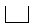   C 4    C 4  C 4    C 4C 4  C4Niveaux de maîtriseCritère minimalCritère de perfectionnementNiveaux de maîtriseC4C7 - Aucune maîtrise00 à 1+ Maîtrise minimale insuffisante0,5 à 1,50 à 1++ Maîtrise minimale20 à 1+++ Maîtrise maximale2,5 à 3Note :                                             …… / 4Note :                                             …… / 4Note :                                             …… / 4